Parallelltexter till landskapsregeringens lagförslagServering av alkoholdryckerLandskapsregeringens lagförslag nr 14/2020-2021INNEHÅLLL A N D S K A P S L A G om ändring av ordningslagen för landskapet Åland	12.L A N D S K A P S L A G
om ändring av ordningslagen för landskapet Åland	I enlighet med lagtingets beslut ändras 4 § 2 mom. ordningslagen (2010:23) för landskapet Åland, sådant det lyder i landskapslagen (2016/18), som följer:Ser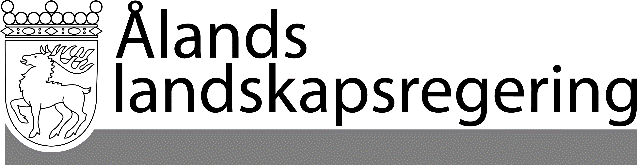 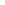 SerPARALLELLTEXTERPARALLELLTEXTERSerDatumSer2021-03-04SerSerGällande lydelseFöreslagen lydelse4 §Intagande av berusningsmedel- - - - - - - - - - - - - - - - - - - - - - - - - - - - - 	Vad som bestäms i 1 mom. gäller inte ett serveringsområde med tillstånd enligt landskapslagen (1995:92) om tillämpning i landskapet Åland av riksförfattningar om alkohol eller de inre utrymmena i ett fordon i privat bruk. Landskapsregeringen kan genom landskapsförordning utfärda bestämmelser om att det under vissa tider ska vara tillåtet med alkoholförtäring på särskilt angivna platser under förutsättning att den som förtär alkoholdrycker uppför sig på ett sådant sätt att det inte är så störande att det utgör ett hinder eller annars gör det oskäligt svårt för andra att utöva sin rätt att använda platsen ifråga för dess egentliga ändamål. (2016/18)4 §Intagande av berusningsmedel- - - - - - - - - - - - - - - - - - - - - - - - - - - - - -	Vad som bestäms i 1 mom. gäller inte ett serveringsområde enligt landskapslagen (0000:00) om tillämpning i landskapet Åland av riksförfattningar om alkohol eller de inre utrymmena i ett fordon i privat bruk. Landskapsregeringen kan genom landskapsförordning utfärda bestämmelser om att det under vissa tider ska vara tillåtet med alkoholförtäring på särskilt angivna platser under förutsättning att den som förtär alkoholdrycker uppför sig på ett sådant sätt att det inte är så störande att det utgör ett hinder eller annars gör det oskäligt svårt för andra att utöva sin rätt att använda platsen ifråga för dess egentliga ändamål.__________________	Denna lag träder i kraft den__________________